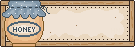 #nomPrénom1234567891011121314151617181920212223242526272930